ГЛАВА РЕСПУБЛИКИ КОМИУКАЗот 29 декабря 2020 г. N 151О СОВЕТЕ ПРИ ГЛАВЕ РЕСПУБЛИКИ КОМИПО РАЗВИТИЮ СЕЛЬСКИХ ТЕРРИТОРИЙПостановляю:1. Создать Совет при Главе Республики Коми по развитию сельских территорий и утвердить его состав согласно приложению N 1.2. Утвердить Положение о Совете при Главе Республики Коми по развитию сельских территорий согласно приложению N 2.3. Настоящий Указ вступает в силу со дня его подписания.Глава Республики КомиВ.УЙБАУтвержденУказомГлавы Республики Комиот 29 декабря 2020 г. N 151(приложение N 1)СОСТАВСОВЕТА ПРИ ГЛАВЕ РЕСПУБЛИКИ КОМИПО РАЗВИТИЮ СЕЛЬСКИХ ТЕРРИТОРИЙУтвержденоУказомГлавы Республики Комиот 29 декабря 2020 г. N 151(приложение N 2)ПОЛОЖЕНИЕО СОВЕТЕ ПРИ ГЛАВЕ РЕСПУБЛИКИ КОМИПО РАЗВИТИЮ СЕЛЬСКИХ ТЕРРИТОРИЙ1. Совет при Главе Республики Коми по развитию сельских территорий (далее - Совет) является постоянно действующим совещательным и экспертно-консультативным органом, образованным в целях выработки механизмов, обеспечивающих комплексное социально-экономическое и этнокультурное развитие сельских территорий в Республике Коми, и создания эффективного диалога между органами исполнительной власти Республики Коми, органами местного самоуправления в Республике Коми, институтами гражданского общества, бизнес-сообществом, научными и другими организациями по вопросам развития сельских территорий в Республике Коми.2. Совет в своей деятельности руководствуется Конституцией Российской Федерации, федеральными законами, иными нормативными правовыми актами Российской Федерации, Конституцией Республики Коми, законами Республики Коми, иными нормативными правовыми актами Республики Коми, а также настоящим Положением.3. Положение о Совете и его состав утверждаются и изменяются Главой Республики Коми.4. Основными задачами Совета являются:1) подготовка предложений Главе Республики Коми и Правительству Республики Коми по определению приоритетов развития сельских территорий в Республике Коми и устойчивого развития местных сообществ;2) обеспечение координации деятельности органов исполнительной власти Республики Коми, органов местного самоуправления в Республике Коми, экспертного и предпринимательского сообществ, общественных объединений, научных и других организаций при рассмотрении вопросов, отнесенных к компетенции Совета;3) участие путем консультаций и разработки рекомендаций и экспертных заключений при подготовке предложений по совершенствованию нормативного правового регулирования по вопросам, отнесенным к компетенции Совета;4) рассмотрение вопросов:а) содействия развитию локальных сельских экономик за счет реализации проектов и идей с экспертным сопровождением на основе оптимального использования потенциала территорий и местных сообществ;б) поддержки экономики и бизнеса на селе путем обучения, стимулирования инноваций и расширения доступа к консультациям по привлечению финансовых ресурсов и развитию малого, среднего бизнеса и социального предпринимательства;в) учета этносоциальных особенностей территорий, расположенных в Арктической зоне Российской Федерации, а также в местах традиционного проживания и традиционной хозяйственной деятельности коренных малочисленных народов Российской Федерации, при рассмотрении вопросов развития сельских территорий в Республике Коми;г) укрепления взаимодействия предприятий малого и среднего бизнеса путем создания социальных и предпринимательских сетей сотрудничества на основе кооперативных (локальных кластерных) подходов;д) возможностей использования современных цифровых технологий на селе, поддержки инновационных проектов, направленных на обеспечение базовыми услугами сельских жителей в социальной сфере;е) использования этнического и историко-культурного потенциала для улучшения духовного благополучия жителей сельских территорий;ж) поддержки местных инициатив по развитию сельских территорий;з) консолидации ресурсов государства, бизнеса, фондов и иных организаций в целях реализации мер и пилотных проектов, направленных на комплексное развитие сельских территорий;и) выработки мер по развитию социального капитала местных сообществ, формированию системы обучения компетенциям, необходимым для реализации проектов по развитию инфраструктуры местного сообщества;к) форм самоорганизации граждан, в том числе укрепления территориального общественного самоуправления (ТОС) как формы самоуправления в сельских поселениях;л) содействия активности гражданского общества с привлечением ресурсов этнических и иных общественных организаций, создания благоприятных условий в Республике Коми для деятельности социально ориентированных некоммерческих организаций, направленной на содействие развитию сельских территорий;м) поддержки семей, проживающих на селе;н) использования этнического и историко-культурного потенциала для улучшения духовного благополучия жителей сельских территорий;о) поддержки производства и реализации изделий народных художественных промыслов и ремесел;п) профилактики алкоголизации, пропаганды трезвого и здорового образа жизни и активного долголетия;р) выработки актуальных мер по организации наркологической и психолого-педагогической помощи сельскому населению;с) создания позитивного отношения к сельской местности и сельскому образу жизни;т) иные вопросы, отнесенные к компетенции Совета.5. Для осуществления своих задач Совет имеет право:1) запрашивать в установленном порядке у территориальных органов федеральных органов исполнительной власти, органов исполнительной власти Республики Коми, органов местного самоуправления в Республике Коми материалы и информацию по вопросам, отнесенным к компетенции Совета;2) заслушивать на своих заседаниях должностных лиц органов государственной власти Республики Коми, органов местного самоуправления в Республике Коми, представителей бизнес-сообщества, общественных объединений, научных и других организаций;3) привлекать в установленном порядке для участия в деятельности Совета и осуществления информационно-аналитических и экспертных работ научные и другие организации, а также ученых, специалистов и уполномоченных представителей общественных организаций, осуществляющих деятельность на территории Республики Коми;4) образовывать временные рабочие группы и назначать руководителей рабочих групп из числа представителей Совета, ученых, экспертов и специалистов для подготовки вопросов, рассматриваемых на заседаниях Совета;5) определять пилотные муниципальные образования в Республике Коми для апробирования мер, направленных на комплексное развитие сельских территорий.6. В состав Совета входят председатель Совета, его заместитель, секретарь Совета, члены Совета.Руководство деятельностью Совета осуществляет председатель Совета или по его поручению заместитель председателя Совета.Работа в составе Совета осуществляется на общественных началах.7. Председатель Совета:осуществляет общее руководство работой Совета;утверждает план работы Совета;определяет дату, время и место проведения заседания Совета и утверждает повестку заседания Совета;определяет состав приглашенных участников заседания Совета;ведет заседание Совета;подписывает протокол заседания Совета;распределяет обязанности между членами Совета, дает им отдельные поручения и осуществляет контроль за их выполнением.8. В отсутствие председателя Совета или по его поручению его обязанности исполняет заместитель председателя Совета.9. В рамках работы Совета могут создаваться постоянные и временные комиссии, экспертные и рабочие группы с участием как членов Совета, так и представителей иных органов, организаций и объединений, не входящих в состав Совета, для решения вопросов, входящих в компетенцию Совета. Состав комиссий, экспертных и рабочих групп Совета и их руководители утверждаются председателем Совета.10. Члены Совета вносят предложения по формированию плана работы Совета и повесткам заседаний Совета и осуществляют подготовку вопросов, внесенных в повестку заседания Совета, а также проектов его решений.В случае невозможности участвовать в заседании Совета члены Совета информируют об этом в письменном виде секретаря Совета не позднее чем за три рабочих дня до очередного заседания Совета и направляют секретарю Совета свое мнение по рассматриваемым вопросам в письменной форме.11. Секретарь Совета на основе решений Совета и предложений членов Совета готовит для утверждения план работы Совета, план заседаний Совета на соответствующий год, формирует повестку заседания Совета, организует во взаимодействии с членами Совета информационно-аналитическое обеспечение деятельности Совета, информирует членов Совета об очередном заседании и обеспечивает необходимыми справочно-информационными материалами не позднее чем за пять рабочих дней до планируемого дня его проведения, а также ведет и оформляет протоколы заседаний Совета и направляет их на подписание председателю Совета, а при его отсутствии на заседании Совета - заместителю председателя Совета не позднее десяти рабочих дней со дня проведения заседания Совета, рассылает членам Совета и иным заинтересованным лицам протокол заседания Совета не позднее пяти рабочих дней после подписания протокола.В случае отсутствия секретаря Совета его обязанности могут быть возложены председателем Совета либо лицом, исполняющим обязанности председателя Совета, на одного из членов Совета.12. Совет организует свою работу в соответствии с настоящим Положением и планом работы Совета. Организационной формой деятельности Совета являются заседания в очной и заочной формах.Заседания Совета проводятся по мере необходимости.13. Заседание Совета ведет председатель Совета, а в случае его отсутствия или по его поручению - заместитель председателя Совета.Заседание Совета считается правомочным, если на нем присутствует не менее половины его членов.При необходимости на заседания Совета могут быть приглашены не являющиеся его членами должностные лица органов государственной власти Республики Коми, органов местного самоуправления в Республике Коми, представители контролирующих, правоохранительных и надзорных органов, общественных и иных организаций, эксперты и специалисты, представители средств массовой информации.14. Решения Совета принимаются простым большинством голосов присутствующих на заседании членов Совета. В случае равенства голосов решающим является голос председательствующего на заседании Совета.В случае несогласия с принятым решением члены Совета имеют право изложить в письменном виде особое мнение по рассматриваемому вопросу, которое подлежит приобщению к протоколу заседания Совета.15. Принимаемые на заседаниях Совета решения оформляются протоколом и носят рекомендательный характер.16. Протоколы заседаний Совета рассылаются членам Совета, а также доводятся до заинтересованных органов, организаций и учреждений в течение пяти рабочих дней со дня подписания.17. Совет может принимать решения по результатам письменного опроса его членов, проведенного по решению председателя Совета.18. Организационно-техническое и документационное обеспечение деятельности Совета осуществляет Министерство национальной политики Республики Коми.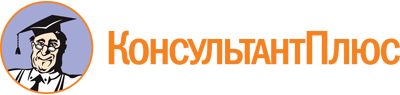 Указ Главы РК от 29.12.2020 N 151
(ред. от 22.06.2022)
"О Совете при Главе Республики Коми по развитию сельских территорий"
(вместе с "Положением о Совете при Главе Республики Коми по развитию сельских территорий")Документ предоставлен КонсультантПлюс

www.consultant.ru

Дата сохранения: 04.12.2022
 Список изменяющих документов(в ред. Указов Главы РК от 10.11.2021 N 129, от 22.06.2022 N 63)Список изменяющих документов(в ред. Указов Главы РК от 10.11.2021 N 129, от 22.06.2022 N 63)Уйба В.В.-Глава Республики Коми (председатель Совета)Габушева Г.И.-заместитель Председателя Правительства Республики Коми (заместитель председателя Совета)Чуяшкова М.В.-начальник отдела государственных языков Министерства национальной политики Республики Коми (секретарь Совета)Ахмеева Э.А.-Первый заместитель Председателя Правительства Республики КомиБуткин А.В.-министр сельского хозяйства и потребительского рынка Республики КомиГабов А.И.-председатель Исполкома Межрегионального общественного движения коми народа "Коми войтыр" (Коми народ), генеральный директор Акционерного общества "Агрокомплекс" (по согласованию)Герасимова Е.И.-председатель Совета межрегионального общественного движения "Русь Печорская", эксперт сектора организационной и информационной работы администрации муниципального района "Усть-Цилемский" (по согласованию)Дмитриева Т.Е.-старший научный сотрудник, заведующий лабораторией проблем территориального развития Института социально-экономических и энергетических проблем Севера Коми научного центра Уральского отделения Российской академии наук федерального государственного бюджетного учреждения науки Федерального исследовательского центра "Коми научный центр Уральского отделения Российской академии наук" (по согласованию)Князева Г.А.-председатель Правления регионального общественного движения "Коренные женщины Республики Коми", профессор кафедры банковского дела федерального государственного бюджетного образовательного учреждения высшего образования "Сыктывкарский государственный университет имени Питирима Сорокина" (по согласованию)Королева И.Г.-председатель Совета межрегионального общественного движения коми-ижемцев "Изьватас", заведующий Ижемским отделом сельского хозяйства государственного казенного учреждения Республики Коми "Центр государственной поддержки агропромышленного комплекса и рыбного хозяйства Республики Коми" (по согласованию)Носков Р.В.-министр национальной политики Республики КомиПопов А.А.-председатель Коми регионального отделения общероссийской общественной организации "Ассамблея народов России", главный научный сотрудник Института языка, литературы и истории Коми научного центра Уральского отделения Российской академии наук федерального государственного бюджетного учреждения науки Федерального исследовательского центра "Коми научный центр Уральского отделения Российской академии наук", профессор (по согласованию)Семяшкина В.Т.-заместитель директора Фонда содействия устойчивому развитию "Серебряная тайга", координатор по работе с сельским населением, член общественной организации "Комитет спасения Печоры" (по согласованию)Сизев Д.В.-член Общественной палаты Республики Коми, руководитель Проектного центра инициативного бюджетирования (по согласованию)Ткачев С.А.-исполняющий обязанности ректора государственного образовательного учреждения высшего образования "Коми республиканская академия государственной службы и управления" (по согласованию)Турова С.В.-индивидуальный предприниматель, руководитель творческой мастерской "Югыд-арт", общественный помощник Уполномоченного по защите прав предпринимателей в Республике Коми на территории муниципального района "Корткеросский" (по согласованию)Турышева О.Л.-исполняющий обязанности министра экономического развития и промышленности Республики КомиХохлов А.В.-заместитель министра труда, занятости и социальной защиты Республики КомиЧукреев Ю.Я.-директор Института социально-экономических и энергетических проблем Севера Коми научного центра Уральского отделения Российской академии наук федерального государственного бюджетного учреждения науки Федерального исследовательского центра "Коми научный центр Уральского отделения Российской академии наук" (по согласованию).